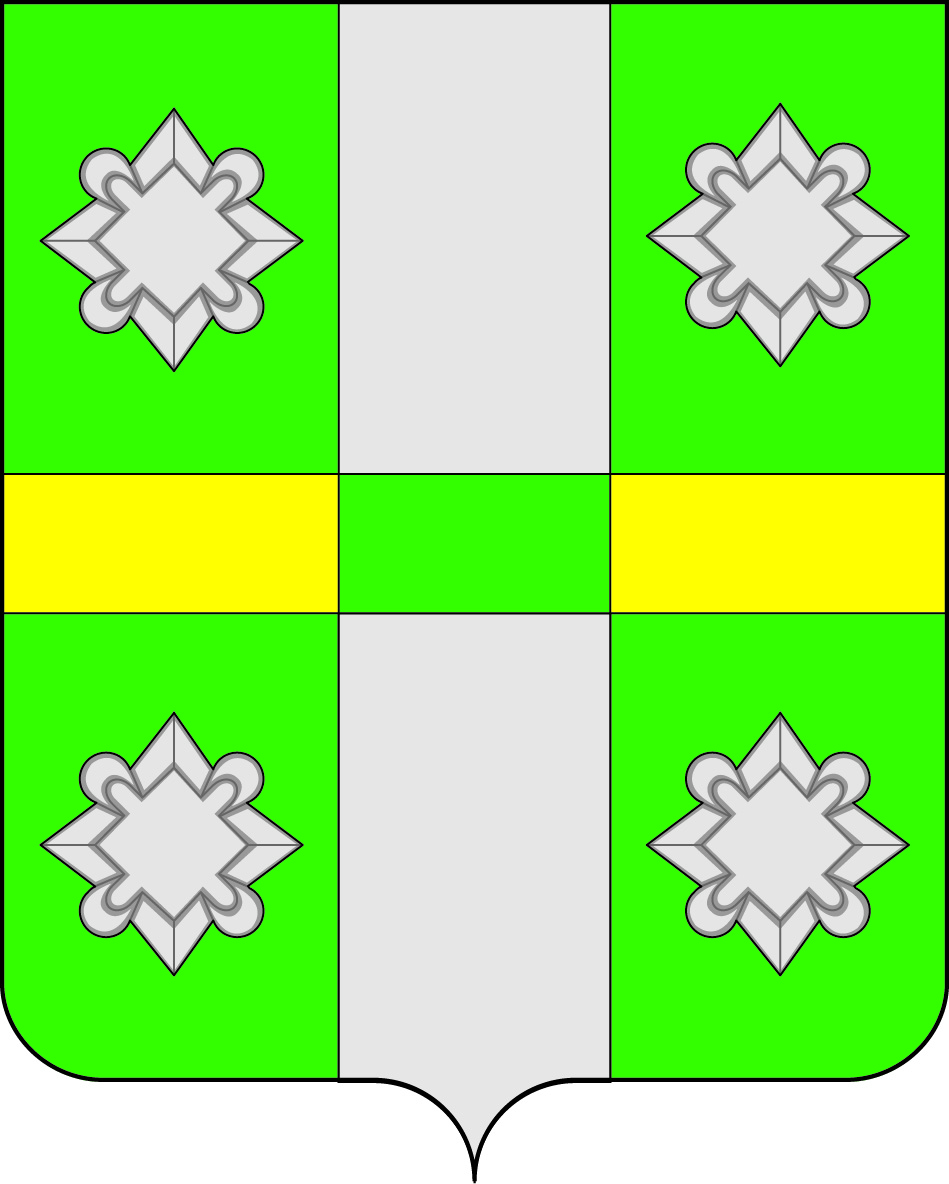 Российская ФедерацияИркутская  областьА Д М И Н И С Т Р А Ц И ЯГородского поселенияТайтурского муниципального образованияПОСТАНОВЛЕНИЕот  18.09 2015г.									 № 256п. ТайтуркаО проведении месячника осенней санитарной очистки и благоустройства на территории городского поселения Тайтурскогомуниципального образования.В соответствии со ст. 14 Федерального Закона от 06.10.2003 года №131 ФЗ «Об общих принципах местного самоуправления в РФ», «Правилами содержания и благоустройства территории городского поселения Тайтурского муниципального образования», утвержденными решением Думы Тайтурского муниципального образования от 25.03.2009 года № 103, в целях улучшения очистки улиц, тротуаров, дворовых территории от грязи и мусора, наведения санитарного порядка в Тайтурском муниципальном образовании, руководствуясь ст. ст. 23, 46 Устава городского поселения Тайтурского муниципального образования, администрация городского поселения Тайтурского муниципального образования ПОСТАНОВЛЯЕТ:1. В период с 20.09.2015г. по 20.10.2015г. провести на территории  Тайтурского муниципального образования месячник осенней санитарной очистки и благоустройства населенных пунктов.2. Специалисту по благоустройству Соболевой Е.Н., специалисту д. Буреть и д. Кочерикова – Корней М.А., специалисту с. Холмушино - Рожицыной И.Д. обеспечить информирование предприятий, учреждений и жителей о проведении месячника санитарной очистки и благоустройства на территории Тайтурского муниципального образования.3. Руководителям предприятий и учреждений всех форм собственности,расположенным на территории Тайтурского МО обеспечить очистку от бытового мусора, травы и листвы территории предприятий,  учреждений, а также прилегающих территорий в радиусе ывоз мусора и других отходов с территории предприятий и учреждений производить по договорам со специализированной организацией. 4. Директору управляющей компании ООО «УК «Тайтурка» А.Н. Ерохину обеспечить своевременную уборку территории муниципального жилого сектора от травы, листвы и другого мусора.  Привести в надлежащее санитарное состояние контейнерные площадки.5. Владельцам частных домовладений произвести очистку дворовых территорий, огородов, территорий прилегающих к домовладениям в радиусе 10 метров по периметру занимаемой территории от мусора, травы и т.п. Заключить договоры на вывоз ТБО со специализированной организацией (ООО «УК Тайтурка»).6. Гражданам, имеющим захоронения родных и близких произвести на кладбищах скашивание и уборку сухой травы и мусора. 7. Запретить на территории Тайтурского муниципального образования: - поджоги травы и других бытовых отходов; - вывоз мусора, сухой травы и листвы на стихийные свалки.7. Руководителям предприятий и учреждений всех форм собственности информацию о проведении мероприятий по благоустройству территорий представить в администрацию до 21.10.2015 года.8. Подвести итоги месячника санитарной очистки до 25.10.2015 года. Информировать население об итогах месячника.9. Ответственность за исполнение постановления возложить на специалистов администрации Тайтурского муниципального образования по д. Буреть и д. Кочерикова – Корней М.А., р.п. Тайтурка - Соболеву Е. Н., с. Холмушино - Рожицыну И.Д. 10. Контроль за исполнением постановления оставляю за собой.Глава городского поселенияТайтурского муниципального образования                                                                                        Артёмов Е.А.